РЕШЕНИЕРассмотрев проект решения о порядке обеспечения условий для развития 
на территории Петропавловск-Камчатского городского округа физической культуры, школьного спорта и массового спорта, организации проведения официальных физкультурно-оздоровительных и спортивных мероприятий Петропавловск-Камчатского городского округа, внесенный Главой Петропавловск-Камчатского городского округа Иваненко В.Ю., в соответствии с пунктом 67 части 2 статьи 28 Устава Петропавловск-Камчатского городского округа Городская Дума Петропавловск-Камчатского городского округаРЕШИЛА:1. Принять Решение о порядке обеспечения условий для развития 
на территории Петропавловск-Камчатского городского округа физической культуры, школьного спорта и массового спорта, организации проведения официальных физкультурно-оздоровительных и спортивных мероприятий Петропавловск-Камчатского городского округа.2. Направить принятое Решение Главе Петропавловск-Камчатского городского округа для подписания и обнародования.РЕШЕНИЕот 14.09.2018 № 91-ндО порядке обеспечения условий для развития на территории Петропавловск-Камчатского городского округа физической культуры, школьного спорта
и массового спорта, организации проведения официальных физкультурно-оздоровительных и спортивных мероприятий Петропавловск-Камчатского городского округаПринято Городской Думой Петропавловск-Камчатского городского округа(решение от 14.09.2018 № 235-р)Изменения от:30.06.2021 № 393-нд (23.06.2021 № 959-р)Статья 1. Общие положения1. Настоящее Решение разработано в соответствии с Федеральным законом 
от 06.10.2003 № 131-ФЗ «Об общих принципах организации местного самоуправления в Российской Федерации», Федеральным законом от 04.12.2007 
№ 329-ФЗ «О физической культуре и спорте в Российской Федерации», Федеральным законом от 29.12.2012 № 273-ФЗ «Об образовании в Российской Федерации», Уставом Петропавловск-Камчатского городского округа и устанавливает порядок обеспечения условий для развития на территории Петропавловск-Камчатского городского округа физической культуры, школьного спорта и массового спорта, организации проведения официальных физкультурно-оздоровительных и спортивных мероприятий Петропавловск-Камчатского городского округа.2. Обеспечение условий для развития на территории Петропавловск-Камчатского городского округа (далее – городской округ) физической культуры, школьного спорта и массового спорта осуществляется путем реализации муниципальных программ в области физической культуры и спорта, в том числе 
в форме создания муниципальных образовательных учреждений дополнительного образования физкультурно-спортивной направленности, муниципальных учреждений физкультурно-спортивной направленности в порядке, установленном федеральным законодательством, а также организации проведения официальных физкультурно-оздоровительных и спортивных мероприятий на территории городского округа.3. К официальным физкультурно-оздоровительным и спортивным мероприятиям городского округа относятся мероприятия, включенные 
в календарный план официальных физкультурно-оздоровительных и спортивных мероприятий городского округа (далее – календарный план).4. В календарный план могут быть включены физкультурно-оздоровительные и спортивные мероприятия, которые проводятся в виде массовых спортивных праздников, фестивалей, спортивных соревнований, чествования победителей
и призеров спортивных соревнований, а также в виде мероприятий по подготовке 
к спортивным соревнованиям с участием спортсменов.Спортивные соревнования могут иметь статус и наименование чемпионата, кубка или первенства городского округа только при условии включения
в календарный план.5. Календарный план на очередной год формируется на основании заявок 
от физических и (или) юридических лиц, подаваемых в срок до 1 июня текущего года в Управление культуры, спорта и молодежной политики администрации Петропавловск-Камчатского городского округа (далее - Управление культуры, спорта и молодежной политики).Решением от 30.06.2021 № 393-нд (23.06.2021 № 959-р) в абзац второй части 5 внесено изменениеКалендарный план на очередной год утверждается постановлением администрации Петропавловск-Камчатского городского округа (далее – администрация городского округа) в срок до 1 августа текущего года.6. Организатором официального физкультурно-оздоровительного и спортивного мероприятия городского округа является юридическое или физическое лицо, подавшее заявку для включения соответствующего мероприятия
в календарный план на очередной год (далее – организатор мероприятий).Управление культуры, спорта и молодежной политики участвует 
в организации мероприятия в пределах функций и полномочий, установленных правовыми актами городского округа.Статья 2. Порядок организации проведения официальных физкультурно-оздоровительных и спортивных мероприятий городского округа1. Организация проведения официальных физкультурно-оздоровительных и спортивных мероприятий осуществляется в соответствии с положениями (регламентами) об официальных физкультурно-оздоровительных и спортивных мероприятиях городского округа (далее – положения, регламенты), которые разрабатываются организаторами мероприятий. 2. Порядок утверждения положений (регламентов), требования к их содержанию утверждаются постановлением администрации городского округа.3. Организация проведения официальных физкультурно-оздоровительных 
и спортивных мероприятий включает в себя:1) разработку и утверждение положения (регламента), формирование сметы расходов на проведение мероприятия;2) информирование граждан (в том числе через печатные средства массовой информации, телевидение, радио, афиши) о мероприятии и об условиях подачи заявок для участия в мероприятии;3) организацию приема заявок для участия в мероприятии;4) обеспечение мер безопасности участников и зрителей мероприятия;5) обеспечение мер по организации медицинского обеспечения мероприятия;6) обеспечение работы главной судейской коллегии и судейской коллегии мероприятия;7) проведение программы мероприятия в соответствии с положением (регламентом);8) определение победителей и подведение итогов мероприятия в соответствии с положением (регламентом);9) награждение участников мероприятия в соответствии с положением (регламентом);10) предоставление главной судейской коллегией в Управление культуры, спорта и молодежной политики итоговых протоколов и отчета главного судьи 
о проведенном мероприятии.4. Организатор мероприятия несет ответственность за организацию соответствующего мероприятия, в том числе за обеспечение безопасности участников и зрителей мероприятия, а также за организацию медицинского обеспечения мероприятия.5. В случае, если организаторами мероприятия являются несколько юридических и (или) физических лиц, распределение прав и обязанностей между ними в отношении такого мероприятия осуществляется на основании договора 
и положения (регламента). Если иное не предусмотрено указанными документами, организаторы мероприятия несут солидарную ответственность за причиненный вред участникам мероприятия и (или) третьим лицам.Статья 3. Финансовое обеспечение условий для развития на территории городского округа физической культуры, школьного спорта и массового спорта, организации проведения официальных физкультурно-оздоровительных и спортивных мероприятий городского округаФинансовое обеспечение условий для развития на территории городского округа физической культуры, школьного спорта и массового спорта, организации проведения официальных физкультурно-оздоровительных и спортивных мероприятий городского округа осуществляется за счет средств бюджета городского округа в пределах бюджетных ассигнований, предусмотренных на соответствующий финансовый год (финансовый год и плановый период), а также средств внебюджетных источников.Статья 4. Заключительные положенияНастоящее Решение вступает в силу после дня его официального опубликования.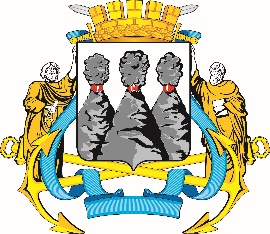 ГОРОДСКАЯ ДУМАПЕТРОПАВЛОВСК-КАМЧАТСКОГО ГОРОДСКОГО ОКРУГАот 14.09.2018 № 235-р12-я (внеочередная) сессияг.Петропавловск-КамчатскийО принятии решения о порядке обеспечения условий для развития на территории Петропавловск-Камчатского городского округа физической культуры, школьного спорта и массового спорта, организации проведения официальных физкультурно-оздоровительных и спортивных мероприятий Петропавловск-Камчатского городского округаПредседатель Городской Думы Петропавловск-Камчатского городского округа Г.В. Монахова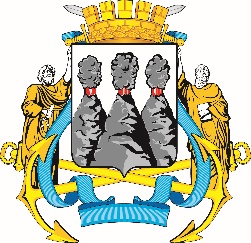 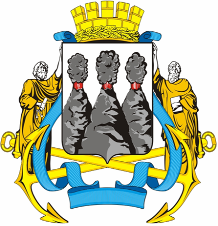 ГОРОДСКАЯ ДУМАПЕТРОПАВЛОВСК-КАМЧАТСКОГО ГОРОДСКОГО ОКРУГАГлава Петропавловск-Камчатского городского округа В.Ю. Иваненко